environmenal afléirs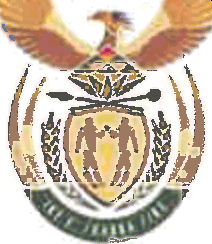 Department: Environmental AffairsREPUBLIC OF SOUTH AFRICANATIONAL ASSEMBLY(For written reply)QUESTION NO. 57{NW1014E}INTERNAL QUESTION PAPER NO. 1 of 2019 DATE OF PUBLICATION: 20 June 2019Mrs K N F Hlonyana (EFF) to ask the Minister of Environmental Affairs:What tonnage and percentage of the timber produced in the country in 2018 was (a) immediately exported and (b) kept in the country for beneficiation?57. THE MINISTER OF ENVIRONMENT, FORESTRY AND FISHERIES REPLIES:Information on the exported timber for 2018 is currently not available. This information becomes available annually, around the month of November, through a Report on Commercial Timber Resources and Roundwood Processing in South Africa together with an Abstract of South African Forestry Facts. The only available reports are for the year 2016/2017.Information on tonnage of the timber kept in the country for beneficiation for 2018 is currently not available. This information becomes available annually, around the month of November, through a Report on Commercial Timber Resources and Roundwood Processing in South Africa together with an Abstract of South African Forestry Facts. The only available reports are for the year 2016/2017.Regards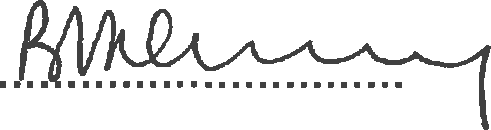 MS B CREECY, MPMINISTER OF ENVIRONMENT FISHERIES AND FORESTRY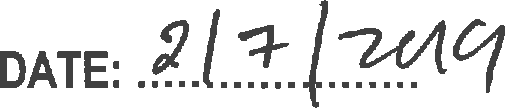 NATIONAL ASSEMBLY	QUESTION NO. 57	NW1O14E